  Executive Board Meeting 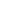 CALL MEETING TO ORDERMeeting was called to order at 4:01pm.ASCERTAINMENT OF QUORUM A majority quorum must be established to hold a bona fide meeting Members present: President Barraj, Vice President Abad, Director Ball, Director Grewal, Director Kumar, Director Urias, Director Vasquez, and Manager Griffiths. 8/8 present, quorum is established and a bonafide meeting can be held.CORRECTIONS TO THE MINUTES        The Body will discuss and correct minutes from previous meetings.The Body will consider the approval of minutes from the meeting held on Wednesday, July 6, 2022. Director Urias motions to approve the minutes, Director Ball seconds, and the motion carries.PUBLIC COMMENTThis segment of the meeting is reserved for persons desiring to address the Body on any matter of concern that is not stated on the agenda. A time limit of three (3) minutes per speaker and fifteen (15) minutes per topic shall be observed. The law does not permit any action to be taken, nor extended discussion of any items not on the agenda. The Body may briefly respond to statements made or questions posed, however, for further information, please contact the BCSGA Vice President for the item of discussion to be placed on a future agenda. (Brown Act §54954.3)Consent Presentation: Adrianna Oceguera Absent, President Barraj/Vice President Abad will follow up to have her at the next meeting if possible.REPORTS OF THE ASSOCIATIONThe chair shall recognize any officer of the association, including the BCSGA Advisor, to offer a report on official activities since the previous meeting and make any summary announcements deemed necessary for no longer than three minutes, save the advisor, who has infinite time. Vice PresidentHad weekly morning OSL staff meeting, discussed New Student Convocation and Welcome Weeks. Will need all hands on deck for both events. Director Urias will be sending out sign up sheets for shifts. Trying to work on free bus transportation with GET and Kern Transit. Gearing up for SGA Retreat and New Student Convocation. First two weeks of fall semester wear your BC shirts/polos/swag/etc. Currently working on expanding the pantry, hope to have the grand opening by homecoming. Met with some of SGA for written pieces for an article in the Bakersfield Californian. Also working on marketing in the Valley Plaza and bus ads.REPORTS FROM THE EXECUTIVE OFFICERS        The Chair shall recognize the Executive Officers and Departments to report for no longer than three minutes on the activities since the previous meetingOffice of the PresidentSigning up for monthly meetings with PresidentNew month means new one on one sign ups. Recommend you get it in early as the month will be busy. Also there are requests from the OSL that SGA does not block the aisles, only sit four to the table and keep voices down. Department of Student OrganizationsThere will be a Find Your Classroom event on August 20th from 10am-12pm. Will be leading students to their classes. Looking for club participation and SGA volunteers if possible. Looking for clubs to participate in booths at New Student Convocation as well. Also trying to get a CapK volunteer day planned. There will also be a Fall Student Mixer for clubs on September 14th as well as a Spring Mixer April 17th so save the dates.Department of Student ActivitiesWorking on creating sign up sheets for staffing the SGA booth at the Welcome Week tents. There is a theme for Homecoming: Renegade Fever a 70s theme. Department of Legislative AffairsWorking with Shontay, the Community Manager for Chase Bank, to set up workshops in mid September. Will have more information by the next Senate meeting.Department of FinanceJust a heads up last month there were a total of nine appeals, since the beginning of August there are already six appeals. Please work with students to let them know the value of keeping the SGA sticker. Vice President Abad suggests emphasizing that it is a requirement and will work on an infographic with Director Vasquez to highlight the benefits of the SGA sticker. Director Kumar is working on a better way of handling appeals and will be discussing with Senators.Department of Public Relations Welcome Week is on its way and is top priority. Working on videos to show students what BC experience is like, will be asking SGA members to participate in even reenactments. Would like to film the mascot. Advisor Ayala suggested the big reveal be New Student Convocation/Town Hall instead. Can film clips starting next Tuesday. Director Vasquez is still working on SGA bios; they are second priority. No pressure but please get in by Friday. Also starting a new series on TikTok called “Renegade Runway” featuring fashion by BC students. KCCD Student TrusteeMet with Jennifer Serratt about getting sworn in. Will be meeting with Chancellor Christian soon. 
UNFINISHED BUSINESSItems listed have already been discussed and thus are considered for Senate consideration.DISCUSSION: BCSGA RecruitmentImportant to figure out a plan and take action. Request if students come in for IDs, talk to them about SGA while they wait and give them a flyer. Director Ball suggests a separate table for flyers and a poster about SGA in the OSL. Director Kumar asks if there is any way to make posts about SGA on the official BC Instagram/YouTube/etc accounts. Director Vasquez suggested an Instagram collaboration. Advisor Ayala recommends approaching BC marketing to ask them to post about SGA. Also discussed going into fall classrooms and giving a speech on SGA and recruiting. Encouraged to be the face of SGA and chat people up about organization and events. NEW BUSINESS        Items listed have not already been discussed and thus are considered for Senate consideration.DISCUSSION: Town Hall TopicsPresident Barraj would like to structure Town Hall as a Q&A session. Director Urias requests a small script be made to help with answers. Director Vasquez suggested the use of bios. Advisor Ayala interjected that there needs to be a loose question to frame the event around, something people can respond to and air grievances if needed. Subheading needed for the event. President Barraj likes the idea of “What’s missing at BC?”. Vice President Abad stated that it might be a good platform for Director Kumar to talk about the SGA sticker.DISCUSSION: Weeks of WelcomeReviewed Weeks of Welcome events. Currently looking for: volunteers, bins for Stuff the Locker, student sign-ups for volleyball, consoles, board games. Advised that SGA members are expected to play in the volleyball game should there be low attendance. Wear athletic clothing for volleyball and yoga days. There will be a water slide at the Student Involvement Festival so wear appropriate clothing. You are not expected at every event, every hour but please make a strong presence and attend as much as possible. DISCUSSION: Student Involvement FestivalSGA members are requested to please attend, will be chaotic and need everyone’s help.DISCUSSION: Homecoming ThemeAs mentioned by Director Urias, the homecoming theme has been chosen and it is Renegade Fever, a 70s theme.DISCUSSION: BCSGA Office HoursVice President Abad has sent out a document requesting available days and hours. Just fill in and Vice President Abad and Director Vasquez will do the rest. Want to have it done before New Student Convocation. Please submit no later than Monday. ANNOUNCEMENTSThe Chair shall recognize in turn BCSGA Officers requesting the floor for a period not to exceed one minute. Secretary Lanza discussed progress on reference binders being made for SGA members. Requests everyone create a summary of their current position to add to the binder, what tasks/duties/etc they notice outside the COBRA.Manager Griffiths and coach met with Whoa podcast to talk about the rodeo team. Please give it a listen. Advisor Ayala suggests Director Vasquez give a shout out on social media.ADJOURNMENTMeeting was adjourned at 4:56pm.Wednesday, August 3, 20224 p.m. - 6 p.m.Zoom Meeting ID: 96504179517     Meeting Zoomlink :https://cccconfer.zoom.us/j/96504179517?pwd=NFMrVmVIU2V6eHdrWExtamJHYldzdz09     Meeting Zoomlink :https://cccconfer.zoom.us/j/96504179517?pwd=NFMrVmVIU2V6eHdrWExtamJHYldzdz09     Meeting Zoomlink :https://cccconfer.zoom.us/j/96504179517?pwd=NFMrVmVIU2V6eHdrWExtamJHYldzdz09